Sections to be completed in Word 3aSection 3a: Schedule of Requirements and Technical SpecificationsNOTE: All the IT equipment is that they must be supplied with the 3-pin UK standard power cables and not the 2-pin European or American type cables.Vendors should clearly state the full specifications brand and model of equipment they are quoting for.Vendor should also specify the nearest Warranty Center that any faulty equipment should be sent to for Warranty and non-Warranty related repairs. This should include any authorized partners that have been authorized by the OEM to undertake this kind of service and include the partnership certificate from the OEM. They should also specify the contact details of contact person at each establishment i.e. name, email address and phone contact.Section 4: Bid Submission Form(This should be written in the Letterhead of the Bidder.  Except for indicated fields, no changes may be made in this template.)To:	Dear Sir/Madam:	We, the undersigned, hereby offer to supply the goods and related services required for in accordance with your Invitation to Bid dated . We are hereby submitting our Bid, which includes the Technical Bid and Price Schedule.We hereby declare that :All the information and statements made in this Bid are true and we accept that any misrepresentation contained in it may lead to our disqualification; We are currently not on the removed or suspended vendor list of the UN or other such lists of other UN agencies, nor are we associated with, any company or individual appearing on the 1267/1989 list of the UN Security Council;We have no outstanding bankruptcy or pending litigation or any legal action that could impair our operation as a going concern; and We do not employ, nor anticipate employing, any person who is or was recently employed by the UN or UNDP.We confirm that we have read, understood and hereby fully accept the Schedule of Requirements and Technical Specifications describing the duties and responsibilities required of us in this ITB, and the General Terms and Conditions of UNDP’s Standard Contract for this ITB.We agree to abide by this Bid for . 	We undertake, if our Bid is accepted, to initiate the supply of goods and provision of related services not later than the date indicated in the Data Sheet.We fully understand and recognize that UNDP is not bound to accept this Bid, that we shall bear all costs associated with its preparation and submission, and that UNDP will in no case be responsible or liable for those costs, regardless of the conduct or outcome of the evaluation.	We remain,Yours sincerely,Authorized Signature [In full and initials]:  	Name and Title of Signatory:  Name of Firm:              Contact Details:  [please mark this letter with your corporate seal, if available]Section 5: Documents Establishing the Eligibility and Qualifications of the BidderBidder Information FormDate:  ITB No.: Page of  pagesJoint Venture Partner Information Form (if Registered)Date: ITB No.: [insert number of bidding process]Page  of  pagesSection 6: Technical Bid FormSection 7: Price Schedule FormThe Bidder is required to prepare the Price Schedule as indicated in the Instruction to Bidders.The Price Schedule must provide a detailed cost breakdown of all goods and related services to be provided, from unit price to LOT prices. Separate figures must be provided for each functional grouping or category, if any.LOT A: DESKTOPS, LAPTOPS AND ACCESSORIESBreakdown per Deliverable Items** This shall be the basis of payment  Cost Breakdown by Cost Component The Bidders are requested to provide the cost breakdown for the above given prices for each deliverable based on the following format. UNDP shall use the cost breakdown for the price reasonability assessment purposes as well as the calculation of price in the event that both parties have agreed for additional set of goods and/or related services. LOT NO. B. PROJECTORS AND PROJECTOR ACCESSORIES Cost Breakdown per Deliverable Items** This shall be the basis of payment  Cost Breakdown by Cost Component: The Bidders are requested to provide the cost breakdown for the above given prices for each deliverable based on the following format. UNDP shall use the cost breakdown for the price reasonability assessment purposes as well as the calculation of price in the event that both parties have agreed for additional set of goods and/or related services. LOT C:  PRINTERS AND SCANNERSCost Breakdown per Deliverable Items** This shall be the basis of payment  Cost Breakdown by Cost ComponentThe Bidders are requested to provide the cost breakdown for the above given prices for each deliverable based on the following format. UNDP shall use the cost breakdown for the price reasonability assessment purposes as well as the calculation of price in the event that both parties have agreed for additional set of goods and/or related services. LOT D:   UNINTERRUPTED POWER SUPPLY (UPS)Cost Breakdown per Deliverable Items*LOT E:  MEMORY AND WRITERSCost Breakdown per Deliverable Items*Cost Breakdown by Cost Component: The Bidders are requested to provide the cost breakdown for the above given prices for each deliverable based on the following format. UNDP shall use the cost breakdown for the price reasonability assessment purposes as well as the calculation of price in the event that both parties have agreed for additional set of goods and/or related services. Section 10: Gender QuestionnaireBidders are required to complete and submit this questionnaire alongside their Bid but, the ratio of men and women working in the Company does not form part of the technical evaluationGender Equality and Women’s Empowerment Gender equality and women empowerment are at the heart of UNDP’s development mandate. We recognize that equal rights of men and women are fundamental to a just society. Our mandate includes advocating for women’s and girls’ equal rights, combatting discriminatory practices and challenging the roles and stereotypes that effect inequalities and exclusion.  In Somalia, the Country Office continues to explore ways to make the integration of Gender a practical reality in our everyday work, including into our procurement processes.   Proposers are therefore required to complete this questionnaire and submit it together with their proposals.SECTION A		-	DEMOGRAPHIC INFORMATIONVendor detailsPlease indicate your core business first and insert other followed by others (if any) by percentageSECTION B		-	GENDER EQUALITY AND WOMEN EMPOWERMENT PRACTICESIntroductionThe promotion of gender equality and empowerment of women is one of the Millennium Development Goals (MDGs) Do you think progress has been made in Somalia on this front? Please elaborate or explain.………………………………………………………………………………………………………………………………………………………………………………………………………………………………………………………………………………………………………………………Where does gender equality and empowerment of women rate in the list of priorities of your company? Please indicate by inserting an X at the appropriate option. Gender related policies and other practicesWhich of the following gender related policies exist in your company? (Please tick)In line with the above policies, also stated below, please indicate the number of employees who have benefitted over the past two years? Do you have procedures to prosecute or handle sexual harassment cases?Please elaborate or explain.…………………………………………………………………………………………………………………………………………………………………………………………………………………………………………………………………………………………………………………………………………………………………………………………………………………………………..…………Please elaborate or explain procedures undertaken to guarantee work-life balance in your company?………………………………………………………………………………………………………………………………………………………………………………………………………………………………………………………………………………………………………………………………………………………………………………………………………………………………………..……Please elaborate or explain practices or activities undertaken in pursuit of work-life balance arrangements?……………………………………………………………………………………………………………………………………………………………………………………………………………………………………………………………………………………………………………………………………………………………………………………………………………………………………………………………………………………..In line with the above policies and procedures, also stated above, please indicate the number of employees disaggregated by sex who have benefitted over the past two years?Please give specific acts of affirmative action and /or actions in favour` of gender parity?………………………………………………………………………………………………………………………………………………………………………………………………………………………………………………………………………………………………………………………………………………………………………………………………………………………………………………………………………………….….Company shareholdingHow many of your company shareholders are men and women? Insert the numbers in the table below:Please indicate by marking an X, the number of shares that women holdComposition of Board of DirectorsHow many of your board members are men or women? Insert the numbers in the table below:Mark by inserting an X the positions that women hold in your BoardComposition of EmployeesHow many people are employed full-time at your company?How many people are employed part-time at your company?How many men and women are employed full-time under the following categories in your company?How many men and women are employed part-time under the following categories in your company?External Projections of the CompanyDo you think that the language that a company uses may promote or demote the question of gender equality?Do you have a policy that discourages the use of gender-biased terms?If yes, lease elaborate or explain your company’s practices or activities undertaken in pursuit thereof?…………………………………………………………………………………………………………………………………………………………………………………………………………………………………………………………………………………………………………………………[Also note that your reports will be reviewed in order to ascertain the extent to which your company uses gender-biased and bias-free terms]Mechanisms for Continuous Improvement, Learning and EvaluationDo you have gender specific trainings or courses for your staff?Give the number of staff members who benefitted during the last two years?Do you assess performance of your staff based on how well they promote or practice gender equality?SECTION C		-	CONCLUSION Are you in agreement with UNDP that gender equality and empowerment of women should be one of the key criterion for the selection of vendors who provide UNDP with goods and services for development?Please elaborate or explain your choice of answerIn order to ensure the effectiveness of this exercise UNDP needs to have your annual reports for the last three years and all policies mentioned in the questionnaire  Thank youSection 11: Document Check List .The following check list can be used to ensure that your bid is complete, Note: If a Proposer declines or offers major deviations to the General Conditions of Contract (see Section 8), the offer(s) might be declined at any stage (either at the proposals evaluation stage or contract negotiation).All submissions must be duly signed.Item/s to be suppliedQuantityDESCRIPTION/SPECIFICATIONS OF ITEMS TO BE SUPPLIEDDESCRIPTION/SPECIFICATIONS OF ITEMS TO BE SUPPLIEDAfter sales and Technical Support Y/NPlease ref. Section 3bCompliance Y/NDeviationsLOT A: DESKTOPS AND LAPTOPS AND ACCESSORIESLOT A: DESKTOPS AND LAPTOPS AND ACCESSORIESLOT A: DESKTOPS AND LAPTOPS AND ACCESSORIESLOT A: DESKTOPS AND LAPTOPS AND ACCESSORIESLOT A: DESKTOPS AND LAPTOPS AND ACCESSORIESLOT A: DESKTOPS AND LAPTOPS AND ACCESSORIESLOT A: DESKTOPS AND LAPTOPS AND ACCESSORIES1TOWER Desktop Specifications TOWER Desktop Specifications TOWER Desktop Specifications TOWER Desktop Specifications TOWER Desktop Specifications 1Operating systems Genuine Windows 10 Professional1Processor typeIntel® Core™ i5-4590 Processor (Quad Core, 6MB, 3.30GHz w/HD4600 Graphics)1ChipsetIntel® Q77 Express Chipset1Memory Installed8GB DDR3 SDRAM at 1600MHz1Internal Hard drive500GB 7,200 RPM 3.5" SATA1Optical drive16 * DVD+/- RW ROM Drive1NIC10/100/1000 NIC1AudioInternal integrated audio or incl. of Dell External USB PC speakers1Input Devices.USB Standard UK Keyboard and USB 2-Button Optical Scroll Mouse.1PortsUSB 2.0 (x8), VGA, 1 Serial, RJ-11, RJ-45, headphone/speaker out, mic1Video CardIntel® Integrated Graphics1Case TypeMini Tower1Monitor Size23”1Warranty3 years (parts & labour), warranty on site, next business day.2Laptop Specifications (Standard Size - 14” Screen) Laptop Specifications (Standard Size - 14” Screen) Laptop Specifications (Standard Size - 14” Screen) Laptop Specifications (Standard Size - 14” Screen) Laptop Specifications (Standard Size - 14” Screen) 2Operating System Genuine Windows 10 Professional2Processor Type Intel® Core i7 Processor (2.66GHz, 4Mb Cache) with Turbo Boost Technology2Chipset Mobile Intel® QM87 Express Chipset2GraphicsIntel Integrated HD Graphics 46002Display 14” HD Anti-Glare (1366 x 768) LED-backlit 2MemoryDDR3 SDRAM (1600MHz), 4 GB(1 x 4GB)  2Battery 62 Whr (4 Cell) Long Life Cycle Lithium Polymer battery with ExpressCharge™ battery2Power Supply 90 Watt AC adapter with cord wrapping2Primary Storage512GB SATA Class 20 Solid State Drive2Connectivity Options 10/100/1000 Gigabit Ethernet Dell Wireless 1506 (802.11g/n 1x1, no Bluetooth®)2Security Smart Card Reader2Media Bay 8X DVD+/-RW Drive2Multimedia Integrated HD Video Light Sensitive Webcam and Noise Cancelling Digital Array Mic 2Ports Network Connector (RJ-45), USB 3.0 (x3), Stereo headphone/speaker combo jack, Docking Connector, mDisplayPort, 1 Full (WWAN) and 2 Half (WLAN, DDPE1) Card Slots2Systems Management Intel vPro™ Technology’s advanced management features 2Input Dual-pointing, inclusive of Back-lit Keyboard2Docking E-Port2Warranty3 years (parts & labour), warranty on site, next business day.2Port replicatorPort replicator/ docking station2LED Monitor23”2USB KeyboardUK English2USB MouseStandard Optical2Laptop Security CableKeyless (Combination)3Laptop Specifications (Ultra-Portable Size – 12.5” Screen) Laptop Specifications (Ultra-Portable Size – 12.5” Screen) Laptop Specifications (Ultra-Portable Size – 12.5” Screen) Laptop Specifications (Ultra-Portable Size – 12.5” Screen) Laptop Specifications (Ultra-Portable Size – 12.5” Screen) 3Operating System Genuine Windows 10 Professional3Processor Type Intel® Core i7 – 5600U Processor UMA Graphics, Smart Card, Vpro Capable3Chipset Integrated with the processor (Wildcat Point-LP), 5th Generation Intel3GraphicsIntel Integrated HD Graphics 55003Display 12.5” HD (1366 x 768) Anti-Glare (16:9) WLED 3MemoryDDR3 SDRAM (1600MHz), 8GB3Battery 4-cell battery (52Whr) Lithium Polymer battery with Express Charge3Power Supply 65 Watt AC adapter, 3-pin with cord wrapping3Primary Storage256GB Solid State Drive mini card3Connectivity Options 10/100/1000 Gigabit Ethernet Dell Wireless 1560 (802.11AC Dual Band High Speed Wi-Fi + BT 4.0LE Wireless Card (2x2)3Security FIPS Certified TPM3Media Bay External 8X DVD+/-RW Drive3MultimediaIntegrated HD Video Light Sensitive Webcam and Noise Cancelling Digital Array Mic 3Ports Network Connector (RJ-45), USB 3.0 (x3), HDMI, EDocking Connector, mDisplayPort, 1 Full and 2 Half Mini Card Slots 3Systems Management Intel vPro™ Technology’s advanced management features 3Input Single-pointing Back-lit Keyboard3Docking E-Port3Warranty3 years (parts & labour), warranty on site, next business day.3Port replicatorPort replicator/ docking station3LED Monitor23” 3USB KeyboardUK English3USB MouseStandard Optical3Laptop Security CableKeyless (Combination)LOT B: LCD PROJECTORS & ACCESSORIESLOT B: LCD PROJECTORS & ACCESSORIESLOT B: LCD PROJECTORS & ACCESSORIESLOT B: LCD PROJECTORS & ACCESSORIESLOT B: LCD PROJECTORS & ACCESSORIESLOT B: LCD PROJECTORS & ACCESSORIESLOT B: LCD PROJECTORS & ACCESSORIES1LCD Digital Multimedia Projector: Mobile Specifications: LCD Digital Multimedia Projector: Mobile Specifications: LCD Digital Multimedia Projector: Mobile Specifications: LCD Digital Multimedia Projector: Mobile Specifications: LCD Digital Multimedia Projector: Mobile Specifications: 1Display Technology 		0.55” DLP by Texas Instruments with Brilliant Color)1Resolution Native 	XGA 1024 x 7681Resolution Maximum 		UXGA 1600 x 12001Light Output (lumens) 		3300 normal / Eco = approx. 80% of normal mode1Contrast Ratio (up to) 		10,000:1 with Dynamic Contrast1Lamp Type 			218W AC1Lamp Life (up to) 		3500 hours normal / 6000 hours eco1Projection Angle 	12.7° tele / 14° wide1Lens Zoom 			1.0 to 1.11Lens Focus 			Manual1Scan RateHorizontal 15 - 100 kHz / Vertical      50 1Supported Video StandardsNTSC 4.43, PAL, PAL-60, PAL-M, PAL-N, SECAM1SD/HD Video Signal Compatibility480p, 576i, 576p, 720p, 1080i1PC Signal CompatibilitySVGA, XGA, WXGA, WXGA+, SXGA, SXGA+, UXGA1Input / Output Terminals…RGB (analog)…RGB (digital) …Video 			…Audio 	…Audio Out…Monitor OutVGA 15-pin D-sub, component (using ADP-CV1E adapter)HDMIRCA, S-VideoL/R RCA (shared by video sources)1/8 in. stereoYes (variable)VGA 15-pin D-sub1External Control 		RS-232, IR, Wired LAN1Audio 				7W speaker1Accessories (include in Quotation as separate line items)- Amplified 30-watt speaker for connection to Projector, microphone or video source- Leather carrying case with compartments for laptop and Projector- Replacement lamp 1Warranty2 years. First year OEM warranty service. Lamp Warranty 1 year or 500 hours.2Integration (Ceiling Mounted) Specifications Integration (Ceiling Mounted) Specifications Integration (Ceiling Mounted) Specifications Integration (Ceiling Mounted) Specifications Integration (Ceiling Mounted) Specifications 2Display Technology 		0.63” LCD with MLA 2Resolution Native 	XGA 1024 x 7682Resolution Maximum 		UXGA 1600 x 12002Light Output (lumens) 		4500 normal / Eco = approx. 67% of normal mode2Contrast Ratio (up to) 		4000:12Lamp Type 			240W AC / 160W eco 2Lamp Life (up to) 	4000 hours normal / 6000 hours eco 2Projection Angle 	0 - 9.8º tele / 0 - 16.5º wide2Lens Zoom 			1.72Lens Focus 			Manual2Scan RateHorizontal 15 - 100 kHz  / Vertical 50 - 120 Hz 2Supported Video StandardsNTSC, NTSC 4.43, PAL, PAL-60, PAL-M, PAL-N, SECAM2SD/HD Video Signal Compatibility480i, 480p, 576i, 576p, 720p, 1080i, 1080p, Y/Cb/Cr component (with optional ADP-CV1E adapter)2PC Signal CompatibilityVGA, SVGA, XGA, SXGA, SXGA+, UXGA2Input / Output Terminals…RGB (analog) …RGB (digital) …Video 			…Audio 			…Audio Out…Monitor OutVGA 15-pin D-subHDMI w/HDCP, USB A TypeRCA, S-VideoL/R RCA (shared by video sources)1/8 in. stereoYes (variable)VGA 15-pin D-sub2External Control 		RS-232, IR, Wired LAN, DDC/CI, USB, Wireless LAN2Audio 				16W speaker2Accessories (include in Quotation as separate line items)- Amplified 30-watt speaker for connection to Projector, microphone or video source - Leather carrying case with compartments for laptop and Projector- Replacement lamp - Ceiling Mounting Kit 2Warranty3 years. First year OEM warranty service. Lamp Warranty 1 year or 500 hours.223.1 ScreenManual drop-down Wall Screens - 96" X 96" 23.2 ScreenManual drop-down Wall Screens - 70” X 70” 23.3 PointerLogitech Wireless Presenter R4003.4Projector LampsConference Room Projector Lamps3.5Projector FiltersConference Room Projector FiltersLOT C: PRINTERS AND SCANNERSLOT C: PRINTERS AND SCANNERSLOT C: PRINTERS AND SCANNERSLOT C: PRINTERS AND SCANNERSLOT C: PRINTERS AND SCANNERSLOT C: PRINTERS AND SCANNERSLOT C: PRINTERS AND SCANNERS1Black and White Laser Printer (Duplex and Network) Black and White Laser Printer (Duplex and Network) Black and White Laser Printer (Duplex and Network) Black and White Laser Printer (Duplex and Network) Black and White Laser Printer (Duplex and Network) 1Print speed, black (normal quality mode)Up to 35 ppm1First page out (black)As fast as 8.0 sec1Print resolution, blackUp to 1200 x 1200 dpi1Print technologyLaser1Monthly duty cycleUp to 50,000 pages1Recommended monthly print volume750 to 3000 pages1Memory, standard128 MB1Processor speed600 MHz1Hard diskNone1Paper tray(s), standard21Paper handling standard, input250-sheet input tray; 50-sheet multi-purpose tray1Paper handling standard, output150-sheet output bin1Duplex printing (printing on both sides of paper)Automatic (standard)1Media sizes, standardTray 1: Letter, legal, statement, executive, index cards, envelopes [No. 10 (Com), No. 7-3/4 (Monarch)]; tray 2: Letter, legal, executive; optional tray 3: Letter, legal, executive1Media sizes, customTray 1: 3 x 5 to 8.5 x 14 in; tray 2: 4.1 x 5.8 to 8.5 x 14 in; optional tray 3: 4.1 x 5.8 to 8.5 x 14 in1Media typesPaper (bond, light, heavy, plain, recycled, rough), envelopes, labels, cardstock, transparencies, heavy media1Document finishingAutomatic duplexing, manual feed, sheetfed, straight-through paper path1Connectivity, standardFast Ethernet 10/100/1000, Hi-Speed USB 2.01Power consumption, active570 watts1Power Consumption, Powersave8 watts1Power Consumption, Standby8 watts1Power Consumption, Off0.4 watts1ENERGY STAR® QualifiedYes1Warranty1-year warranty. Return to OEM or authorized OEM service provider.1Include USB CableYes1Network readyStandard2Standalone Black & White Multifunction PrinterStandalone Black & White Multifunction PrinterStandalone Black & White Multifunction PrinterStandalone Black & White Multifunction PrinterStandalone Black & White Multifunction Printer2FunctionsPrint, copy, scan, fax2Multitasking supportedYes2Printing Specifications2Print speed black (normal, A4)Up to 25 ppm2First page out black (A4, ready)As fast as 8.5 sec2Duty cycle (monthly, A4)Up to 8000 pages2Recommended monthly page volume500 to 20002Print technologyLaser2Print quality black (best)Up to 600 x 600 x 2 dpi2Number of print cartridges1 (black)2Display2-line LCD (text) display2Paper Handling2Paper handling input, optionalNone2Paper handling output, optionalNone2Paper handling input, standard250-sheet input tray, 1-sheet priority tray, 35-sheet Automatic Document Feeder (ADF)2Paper handling output, standard100-sheet output bin2Envelope input capacityUp to 10 envelopes2Envelope feederNo2Duplex printingAutomatic (standard)2Finished output handlingSheetfed2Media sizes supportedA4; A5; B5 (JIS); C5; DL; 16k; envelopes2Media sizes, customPriority Tray: 76 x 127 to 216 x 356 mm; 250-sheet Tray 2: 76 x 187 to 216 x 356 mm2Media typesPaper (heavy, letterhead, light, plain, preprinted, prepunched, recycled, rough), envelopes, transparencies, labels, postcards2Media weight, supportedTray 1, priority tray, output bin: 60 to 163 g/m²2Additional SpecificationsAdditional Specifications2Processor speed500 MHz2Memory, standard128 MB2Memory, maximum128 MB2Memory card compatibilityNone2Hard diskNone2Print languagesHP PCL 6, HP PCL 5, HP postscript level 3 emulation2Scanner Specifications2Scanner typeFlatbed, ADF2Scan resolution, opticalUp to 1200 dpi2Bit depth24-bit2Scan size (flatbed), maximum216 x 297 mm2Scan size (ADF), maximum216 x 356 mm2Scan speed (normal, A4)Up to 15 ppm (b&w, color) scan speed from ADF. Actual speeds vary according to the complexity of the document.2Duplex ADF scanningNo2Automatic document feeder capacityStandard, 35 sheets2Copier Specifications2Copy speed (black, normal quality, A4)Up to 25 cpm2Copy resolution (black text)Up to 600 x 600 dpi2Copy reduce / enlarge settings25 to 400%2Copies, maximumUp to 99 copies2Fax Specifications2Fax transmission speed3 sec per page2Fax memoryUp to 400 pages2Fax resolutionUp to 300 x 300 dpi (halftone enabled)2Speed dials, maximum numberUp to 120 numbers (119 group dials)2Auto redialYes2Fax delayed sendingYes2Broadcast locations119 locations2Junk fax barrierYes2PollingYes (poll to receive only)2Remote retrievalNo2Fax forwardingYes2FaxingYes2Connectivity2Wireless capabilityNo2Connectivity, standard1 Hi-Speed USB 2.0 port; 1 10/100 Ethernet network port2Connectivity, optionalNone2Compatible operating systemsFull software installs supported on: Microsoft® Windows®7 32-bit and 64-bit, Windows® Vista 32-bit and 64-bit, Windows® XP 32-bit (SP2 or higher); Driver only installs supported on: Microsoft® Windows® Server 2003 32-bit (SP3 or higher), Windows® Server 2008 32-bit and 64-bit; Mac OS X v 10.5.8, v 10.6; Linpus Linux (9.4, 9.5), Red Hat Enterprise Linux 5.0 (supported with a pre-built package); SUSE Linux (10.3, 11.0, 11, 11.1, 11.2), Fedora (9, 9.0, 10, 10.0, 11.0, 11, 12, 12.0), Ubuntu (8.04, 8.04.1, 8.04.2, 8.10, 9.04, 9.10, 10.04), Debian (5.0, 5.0.1, 5.0.2, 5.0.3) (supported by the automatic installer); HPUX 11 and Solaris 8/92Dimensions and WeightDimensions and Weight2Dimensions (W x D x H)441 x 343 x 373 mm2Weight11.7 kg2Package weight14.7 kg2Power & Operating RequirementsPower & Operating Requirements2PowerInput voltage 110 to 127 VAC (+/- 10%), 50/60 Hz (+/- 2 Hz), 5.4 A; 220 to 240 VAC (+/- 10%), 50/60 Hz (+/- 2 Hz), 2.9 A2Power consumption445 watts (Printing), 325 watts (Copying), 4.7 watts (Ready), 0.2 watts (Off)2Recommended operating temperature range17.5 to 25º C2ENERGY STAR® qualifiedYes2What’s IncludedWhat’s Included2What's in the boxMFP, power cord(s), phone cord(s), 250-sheet input tray, output tray, introductory HP LaserJet Black print cartridge, control panel overlay, ADF input support, CDs containing device software and electronic User's Guide, Getting Started Guide, Support flyer, Ferrite with flyer, Warranty Guide (where applicable), USB cable. 2Cable includedYes, 1 USB cable. 2Warranty1-year limited warranty. Return to OEM or authorized OEM service provider.3Duplex and Network Colour Laser Printer (Low Specifications)Duplex and Network Colour Laser Printer (Low Specifications)Duplex and Network Colour Laser Printer (Low Specifications)Duplex and Network Colour Laser Printer (Low Specifications)Duplex and Network Colour Laser Printer (Low Specifications)3Print speed, black / colour (normal quality mode)Up to 21 ppmPlease ref. Section 3b3First page out (black / color)As fast as 17 secPlease ref. Section 3b3Print resolution, black / colorUp to 600 x 600 dpiPlease ref. Section 3b3Print technologyLaserPlease ref. Section 3b3Monthly duty cycleUp to 40,000 pagesPlease ref. Section 3b3Recommended monthly print volume750 to 2000 pagesPlease ref. Section 3b3Processor speed600 MHzPlease ref. Section 3b3Memory, standard128 MB (Maximum 384MB)Please ref. Section 3b3Paper tray(s), standard2Please ref. Section 3b3Paper handling standard, input250-sheet input tray, 50 sheet multi-purpose trayPlease ref. Section 3b3Paper handling optional, inputOptional third 250-sheet paper trayPlease ref. Section 3b3Paper handling standard, output150-sheet face-down output binPlease ref. Section 3b3Paper handling optional, outputNonePlease ref. Section 3b3Duplex printing (printing on both sides of paper)Automatic (standard)Please ref. Section 3b3Media sizes, customTray 1: 3 x 5 to 8.5 x 14 in; tray 2, optional tray 3: 3.94 x 5.83 to 8.5 x 14 inPlease ref. Section 3b3Connectivity, standardHi-Speed USB port; built-in Fast Ethernet 10/100Base-TXPlease ref. Section 3b3Power consumption 425 watts (active), 15.2 watts (ready), 4.0 watts (sleep), 0.5 watts (off)Please ref. Section 3b3Operating temperature15 to 30º CPlease ref. Section 3b3ENERGY STAR® QualifiedYesPlease ref. Section 3b3WarrantyOne-year limited warranty, return to OEM or authorized OEM service providerPlease ref. Section 3b3Include USB CableYesPlease ref. Section 3b3What's in the boxPrinter; Four preinstalled LaserJet toner cartridges (yield ~1400 pages); In-box documentation (Hardware installation guide); Software drivers and documentation on CD-ROMs; Power cord; Built-in Automatic duplexer for two-sided printingPlease ref. Section 3b3Network readyStandard (built-in Ethernet)Please ref. Section 3b4Duplex and Network colour laser Printer (Medium Specifications)Duplex and Network colour laser Printer (Medium Specifications)Duplex and Network colour laser Printer (Medium Specifications)Duplex and Network colour laser Printer (Medium Specifications)Duplex and Network colour laser Printer (Medium Specifications)4Print speed, black / color (normal quality mode)Up to 32 ppm4First page out (black / color)As fast as 11 sec4Print resolution, black / colorUp to 1200 x 1200 dpi4Print technologyLaser4Monthly duty cycleUp to 75,000 pages4Recommended monthly print volume1500 to 5000 pages4Processor speed800 MHz4Memory, standard1024 MB (Maximum 1024MB)4Paper tray(s), standard24Paper handling standard, input100-sheet multipurpose tray, 250-sheet input tray4Paper handling optional, inputOptional 500-sheet input tray4Paper handling standard, output250-sheet top output bin4Paper handling optional, outputAutomatic (standard)4Duplex printing (printing on both sides of paper)Automatic (standard)4Media sizes, customTray 1: A4, RA4, A5, B5 (JIS), B6 (JIS), 10 x 15 cm, A6, 16K, envelopes (B5, C5 ISO, C6, DL ISO); custom: 76 x 127 to 216 x 356 mm; Tray 2: A4, A5, B5 (JIS), B6 (JIS), 10 x 15 cm, A6, 16K; custom: 102 x 148.5 to 216 x 297 mm4Connectivity, standard2 Hi-Speed USB 2.0 Host ports; 1 Hi-Speed USB 2.0 Device port; 1 Gigabit Ethernet 10/100/1000Base-TX network port; 1 Hardware Integration Pocket; 2 internal USB Host ports4Power consumption 605 watts (Printing), 51 watts (Ready), 6.9 watts (Sleep), 1 watt (auto-Off), 0.3 watts (Off)4Operating temperature15 to 27º C4ENERGY STAR® QualifiedYes4WarrantyOne-year next day on-site limited warranty4Include USB CableYes4What's in the boxPrinter; four LaserJet toner cartridges (yield ~5500 pages black and ~6000 pages color); toner collection unit; in-box documentation (Getting Started Guide); software drivers and documentation on CD-ROM; power cable; HP Jetdirect Gigabit Ethernet embedded print server; 100-sheet multipurpose tray 1; 500-sheet input tray 2; built-in automatic two-sided printing4Network readyStandard5Duplex and Network A3 size colour laser printer (High Specifications)Duplex and Network A3 size colour laser printer (High Specifications)Duplex and Network A3 size colour laser printer (High Specifications)Duplex and Network A3 size colour laser printer (High Specifications)Duplex and Network A3 size colour laser printer (High Specifications)5Print speed, black / color (normal quality mode)Up to 30 ppm (A4)Up to 15 ppm (A3)5First page out (black / color)As fast as 10 sec5Print resolution, black / colorUp to 600 x 600 dpi5Print technologyLaser5Monthly duty cycleUp to 120000 pages5Recommended monthly print volume2500 to 10000 pages5Processor speed800 MHz5Memory, standard1024 MB (Maximum 1024MB)5Paper tray(s), standard35Paper handling standard, input100-sheet multipurpose tray, 500-sheet input trays (Tray 2 and 3), automatic two-sided printing5Paper handling optional, input300-sheet face-down output bin5Paper handling standard, outputSheets: Up to 300 sheets. Envelopes: Up to 40 envelopes. Transparencies: Up to 300 sheets5Paper handling optional, outputAutomatic (standard)5Duplex printing (printing on both sides of paper)Automatic (standard)5Media sizes, customTray 1: 3 x 5 to 12.05 x 18.5 in; automatic two-sided printing, Trays 2, 3, 4, 5: 5.8 x 8.3 to 11.7 x 17 in5Connectivity, standard1 Hi-Speed USB 2.0; 1 Gigabit Ethernet 10/100/1000, IPv6, BiDi; 1 EIO5Power consumption 620 watts (active), 62 watts (standby), 19.5 watts (sleep), 0.5 watts (off)5Operating temperature15 to 27º C5ENERGY STAR® QualifiedYes5WarrantyOne-year, next business day onsite warranty5Include USB CableYes5What's in the boxPrint cartridges (1 each black, cyan, yellow, magenta); HP Color LaserJet 500-sheet Paper Tray 3; CDs containing device software and electronic User's Guide; Documentation (including Getting Started Guides); power cord5Network readyStandard6Network Multifunction Printer – Heavy DutyNetwork Multifunction Printer – Heavy DutyNetwork Multifunction Printer – Heavy DutyNetwork Multifunction Printer – Heavy DutyNetwork Multifunction Printer – Heavy Duty6Basic SpecificationsBasic Specifications6ConfigurationBlack& White Multifunction System- Print/Scan/Copy/Optional Fax.6Pages Per MinuteLetter: 35 ppm / Legal: 21 ppm / Ledger: 17 ppm6Warm up Time23 Seconds or Less6First Copy Out TimeCopy: 4.7 Seconds or less; Print: 6.0 Seconds or less6Resolution600 x 600 dpi; 9600 x 600 interpolated6Memory/Hard Disk Drive2 GB RAM Standard / 160 GB HDD6DuplexStandard Stackless Supports Statement to 12” x 18”, 16 Ib Bond – 140 lb Index (60-256gsm)6Electrical Requirements/Weight120V,60 Hz,12.0A; 220 - 240V, 50Hz, 7.2A6Paper SupplyPaper Supply6Standard Paper SourcesDual 500 Sheet Universal Drawers, 200 Sheet MPT; Auto Selection/Switching, Add Paper While Running.6Optional Paper SourcesDual 500 Sheets Universal Drawers PF-6806Paper CapacityStandard; 1,200 Sheets; Maximum; 2,200 Sheets6Paper Size5.5”x8.5” – 11”x 17” (Statement to Ledger)6Paper Weight16 – 32 Ib Bond; MPT: 12 Ib Bond – 110 Ib index6Input MaterialsBond Paper, Recycled Paper, Transparencies, Cardstock, Envelopes.6Printer SpecificationsPrinter Specifications6Standard ControllerFreescale QorlQ P1022 (Dual Core) / 800MHz6PDLs / EmulationsPRESCRIBE, PCL6 (5e,XL), KPDL3 (PS3), XPS; Optional (UG-34); IBM ProPrinter, Line Printer, LQ-8506Fonts136 KPDL3, 93 PCL6, 8 Windows Vista, 1 Bitmap6Windows OS CompatibilityWindows XP/2003/Vista/2008/7/8/ Server 2008 R2/ Server 20126InterfacesStandard: 10/100 BaseTX, Hi-Speed USB 2.0, 4 USB Host Interfaces, 2 Expansion Slots6Network Print and Supported ProtocolsTCP/IP(IPv4, IPv6, SSL, HTTPs), IPX/SPX, AppleTalk, NetBEUI, FTP, IPsec, WSD Print6DriversKX Driver, Mini Driver, KX Driver for XPS, XPS Mini Driver, Network Fax Driver, PPD for MAC.6UtilitiesPDF Direct Print, Kyocera Net Admin, Kyocera Net Viewer, Command Center RX6Scan SpecificationsScan Specifications6Scan Resolutions600 dpi, 400 dpi, 300 dpi, 200 dpi, 200 x 100 dpi, 200 x 400 dpi6File FormatsBlack and White: TIFF, XPS, PDF, PDF/A; Color: TIFF, JPEG, XPS, PDF, PDF/A6PDF ExtensionHigh Compression PDF, Encrypted PDF, Searchable PDF (OCR) Option6Connectivity/Supported Protocols10/100 BaseTX/ TCP/IP6Scanning FunctionsScan to SMB, Scan to E-Mail, Scan to FTP, Scan to USB, WSD Scan, TWAIN Scan.6Copy SpecificationsCopy Specifications6Image ModeText, Photo, Text/Photo, Auto, Manual, Map6Continuous Copy1 -999 / Auto Reset to 16Job Management1,000 Department Codes, Job Programs, Job Build, Shortcut Keys, Repeat Copy6Magnification/ZoomFull Size, 4 Reduction, 4 Enlargement Preset Ratios, 25 – 400% in 1 step increments6Document Processor 6DP-770(B)Reversing Automatic Document Processor / 100 Sheets6Fax Specifications6Fax/Network Fax OptionFax System(s)B/ Internet Fax Kit(A) (requires Fax System(s)B)6Warranty1 year limited warranty, return to OEM or OEM authorized service provider.6Note: Quote for toners for each specific printer separatelyAfter sale services – annual Note: Quote for toners for each specific printer separatelyAfter sale services – annual Note: Quote for toners for each specific printer separatelyAfter sale services – annual Note: Quote for toners for each specific printer separatelyAfter sale services – annual Note: Quote for toners for each specific printer separatelyAfter sale services – annual LOT DUNINTERRUPTED POWER SUPPLY (UPS)UNINTERRUPTED POWER SUPPLY (UPS)1PC SpecificationPC Specification1Capacity750 VA SMART1Input230V1Output230V1Runtime PC including monitor5.5 minutes at full load1ConnectorDB-9 RS-2321User manualEnglish1SoftwareUPS management and monitoring software compatible with client operating system1Battery TypeMaintenance-free sealed Lead-Acid battery with suspended electrolyte : leak proof1WarrantyTwo years’ warranty, return to OEM or OEM authorized service provider.1CaseFree Standing2Server SpecificationServer Specification2Capacity3000 VA SMART2Input230V2Output230V2Runtime PC including monitor5.5 minutes at full load2ConnectorDB-9 RS-232,USB,SmartSlot2User manualUPS management and monitoring software compatible with server operating system.2SoftwareMaintenance-free sealed Lead-Acid battery with suspended electrolyte : leakproof2Battery TypeEnglish2WarrantyTwo years’ warranty, return to OEM or OEM authorized service provider.2CaseQuote both Tower and rack mountable32KVA Auto Voltage Regulator (AVR) Enabled SMART UPS  2KVA Auto Voltage Regulator (AVR) Enabled SMART UPS  3Additional InformationCold Start Capable Automatic Voltage Regulation (AVR) LCD display indicates input voltage, battery capacity 3Alarm(s)Audible3Automatic Voltage Regulation (AVR)Yes3Form FactorTower3Global Product TypeBackup Systems3Management - Overload ProtectionInput circuit breaker3Outlet TypeUPS/Surge3Power Description - FilteringEMI/RFI3Power Description - Load Capacity2000VA / 1400W3Power Description - Voltage Handling±5% Battery Regulation3Power Description - Waveform TypePulse-width Modulated Sine Wave3Product TypeLine-interactive UPS3React TimeInstantaneous3System VA [Nom]2000 VA3Technical Information - Dataline Protection: RJ-45 Dialup Phone/DSL line/Network Ethernet3Technical Information - Protection TypeBrownout, Over VoltageTechnical Information - ReceptaclesBattery/Surge-protectedTechnical Information - Switching Time4 msWarranty 2 years’ warranty, return to OEM or OEM authorized service provider.LOT EMEMORY & WRITERSMEMORY & WRITERS1USB Flash Memory Sticks: Low CapacityUSB Flash Memory Sticks: Low Capacity1Flash MemoryCapacity 2 GB1WarrantyMinimum five years 2USB Flash Memory Sticks: Medium CapacityUSB Flash Memory Sticks: Medium Capacity2Flash MemoryCapacity 4 GB2WarrantyMinimum five years 3USB Flash Memory Sticks: High CapacityUSB Flash Memory Sticks: High Capacity3Flash MemoryCapacity 8 GB3WarrantyMinimum five years 1.  Bidder’s Legal Name  	1.  Bidder’s Legal Name  	1.  Bidder’s Legal Name  	2.  In case of Joint Venture (JV), legal name of each party: 2.  In case of Joint Venture (JV), legal name of each party: 2.  In case of Joint Venture (JV), legal name of each party: 3.  Actual or intended Country/ies of Registration/Operation: 3.  Actual or intended Country/ies of Registration/Operation: 3.  Actual or intended Country/ies of Registration/Operation: 4.  Year of Registration in its Location: 4.  Year of Registration in its Location: 4.  Year of Registration in its Location: 5. Countries of Operation6. No. of staff in each Country7.Years of Operation in each Country8.  Legal Address/es in Country/ies of Registration/Operation:8.  Legal Address/es in Country/ies of Registration/Operation:8.  Legal Address/es in Country/ies of Registration/Operation:9. Value and Description of Top three (3) Biggest Contract for the past five (5) years9. Value and Description of Top three (3) Biggest Contract for the past five (5) years9. Value and Description of Top three (3) Biggest Contract for the past five (5) years10.  Latest Credit Rating (Score and Source, if any) 10.  Latest Credit Rating (Score and Source, if any) 10.  Latest Credit Rating (Score and Source, if any) 11.  Brief description of litigation history (disputes, arbitration, claims, etc.), indicating current status and outcomes, if already resolved. 11.  Brief description of litigation history (disputes, arbitration, claims, etc.), indicating current status and outcomes, if already resolved. 11.  Brief description of litigation history (disputes, arbitration, claims, etc.), indicating current status and outcomes, if already resolved. 12.  Bidder’s Authorized Representative Information     Name: 	     Address:      Telephone/Fax numbers:      Email Address: 12.  Bidder’s Authorized Representative Information     Name: 	     Address:      Telephone/Fax numbers:      Email Address: 12.  Bidder’s Authorized Representative Information     Name: 	     Address:      Telephone/Fax numbers:      Email Address: 13.  Are you in the UNPD List 1267.1989 or UN Ineligibility List ?   YES or  NO13.  Are you in the UNPD List 1267.1989 or UN Ineligibility List ?   YES or  NO13.  Are you in the UNPD List 1267.1989 or UN Ineligibility List ?   YES or  NO14. Attached are copies of original documents of:   All eligibility document requirements listed in the Data Sheet If Joint Venture/Consortium – copy of the Memorandum of Understanding/Agreement or Letter of Intent to form a JV/Consortium, or Registration of JV/Consortium, if registered If case of Government corporation or Government-owned/controlled entity, documents establishing legal and financial autonomy and compliance with commercial law.14. Attached are copies of original documents of:   All eligibility document requirements listed in the Data Sheet If Joint Venture/Consortium – copy of the Memorandum of Understanding/Agreement or Letter of Intent to form a JV/Consortium, or Registration of JV/Consortium, if registered If case of Government corporation or Government-owned/controlled entity, documents establishing legal and financial autonomy and compliance with commercial law.14. Attached are copies of original documents of:   All eligibility document requirements listed in the Data Sheet If Joint Venture/Consortium – copy of the Memorandum of Understanding/Agreement or Letter of Intent to form a JV/Consortium, or Registration of JV/Consortium, if registered If case of Government corporation or Government-owned/controlled entity, documents establishing legal and financial autonomy and compliance with commercial law.1.	Bidder’s Legal Name: 1.	Bidder’s Legal Name: 1.	Bidder’s Legal Name: 2.	JV’s Party legal name: 2.	JV’s Party legal name: 2.	JV’s Party legal name: 3.	JV’s Party Country of Registration: 3.	JV’s Party Country of Registration: 3.	JV’s Party Country of Registration: 4.  Year of Registration: 4.  Year of Registration: 4.  Year of Registration: 5. Countries of Operation6. No. of staff in each Country7.Years of Operation in each Country8.  Legal Address/es in Country/ies of Registration/Operation: [insert Party’s legal address in country of registration]8.  Legal Address/es in Country/ies of Registration/Operation: [insert Party’s legal address in country of registration]8.  Legal Address/es in Country/ies of Registration/Operation: [insert Party’s legal address in country of registration]9. Value and Description of Top three (3) Biggest Contract for the past five (5) years9. Value and Description of Top three (3) Biggest Contract for the past five (5) years9. Value and Description of Top three (3) Biggest Contract for the past five (5) years10.  Latest Credit Rating (if any) :10.  Latest Credit Rating (if any) :10.  Latest Credit Rating (if any) :Brief description of litigation history (disputes, arbitration, claims, etc.), indicating current status and outcomes, if already resolved. Brief description of litigation history (disputes, arbitration, claims, etc.), indicating current status and outcomes, if already resolved. Brief description of litigation history (disputes, arbitration, claims, etc.), indicating current status and outcomes, if already resolved. 13.	JV’s Party Authorized Representative InformationName: Address: Telephone/Fax numbers: Email Address: 13.	JV’s Party Authorized Representative InformationName: Address: Telephone/Fax numbers: Email Address: 13.	JV’s Party Authorized Representative InformationName: Address: Telephone/Fax numbers: Email Address: 14.	Attached are copies of original documents of: [check the box(es) of the attached original documents] All eligibility document requirements listed in the Data Sheet Articles of Incorporation or Registration of firm named in 2. In case of government owned entity, documents establishing legal and financial autonomy and compliance with commercial law.14.	Attached are copies of original documents of: [check the box(es) of the attached original documents] All eligibility document requirements listed in the Data Sheet Articles of Incorporation or Registration of firm named in 2. In case of government owned entity, documents establishing legal and financial autonomy and compliance with commercial law.14.	Attached are copies of original documents of: [check the box(es) of the attached original documents] All eligibility document requirements listed in the Data Sheet Articles of Incorporation or Registration of firm named in 2. In case of government owned entity, documents establishing legal and financial autonomy and compliance with commercial law.UNDP/SOM/ITB/2017/002 ‐ Establishment of LTAs for the Supply of ICT Equipment inside SomaliaName of Bidding Organization / Firm:Country of Registration: Name of Contact Person for this Bid:Address:Phone / Fax:Email:SECTION 1: EXPERTISE OF FIRM/ ORGANISATIONThis section should fully explain the Bidder’s resources in terms of personnel and facilities necessary for the performance of this requirement. 1.1 Brief Description of Bidder as an Entity:  Provide a brief description of the organization / firm submitting the Bid, its legal mandates/authorized business activities, the year and country of incorporation, and approximate annual budget, etc.  Include reference to reputation, or any history of litigation and arbitration in which the organisation / firm has been involved that could adversely affect or impact the delivery of goods and/or performance of related services, indicating the status/result of such litigation/arbitration.1.2.  Financial Capacity:  Based on the latest Audited Financial Statement (Income Statement and  Balance Sheet) describe the financial capacity (liquidity, stand-by credit lines, etc.) of the bidder to engage into the contract.  Include any indication of credit rating, industry rating, etc.1.3.  Track Record and Experiences:  Provide the following information regarding corporate experience within at least the last five (5) years which are related or relevant to those required for this Contract.  SECTION  2 -  SCOPE OF SUPPLY, TECHNICAL SPECIFICATIONS, AND RELATED SERVICESThis section should demonstrate the Bidder’s responsiveness to the specification by identifying the specific components proposed, addressing the requirements, as specified, point by point; providing a detailed description of the essential performance characteristics proposed; and demonstrating how the proposed bid meets or exceeds the specifications.2.1. Scope of Supply: Please provide a detailed description of the goods to be supplied, indicating clearly how they comply with the technical specifications required by the ITB (see below table); describe how the organisation/firm will supply the goods and any related services, keeping in mind the appropriateness to local conditions and project environment.A supporting document with full details may be annexed to this section2.2. Technical Quality Assurance Mechanisms: The bid shall also include details of the Bidder’s internal technical and quality assurance review mechanisms, all the appropriate quality certificates, export licenses and other documents attesting to the superiority of the quality of the goods and technologies to be supplied.  2.3. Reporting and Monitoring: Please provide a brief description of the mechanisms proposed for this project for reporting to the UNDP and partners, including a reporting schedule. 2.4. Subcontracting: Explain whether any work would be subcontracted, to whom, how much percentage of the work, the rationale for such, and the roles of the proposed sub-contractors.  Special attention should be given to providing a clear picture of the role of each entity and how everyone will function as a team. 2.5. Risks / Mitigation Measures: Please describe the potential risks for the implementation of this project that may impact achievement and timely completion of expected results as well as their quality.  Describe measures that will be put in place to mitigate these risks.2.6 Implementation Timelines:  The Bidder shall submit a Gantt Chart or Project Schedule indicating the detailed sequence of activities that will be undertaken and their corresponding timing.   2.7. Partnerships (Optional): Explain any partnerships with local, international or other organizations that are planned for the implementation of the project.  Special attention should be given to providing a clear picture of the role of each entity and how everyone will function as a team.  Letters of commitment from partners and an indication of whether some or all have successfully worked together on other previous projects is encouraged. 2.8. Anti-Corruption Strategy (Optional): Define the anti-corruption strategy that will be applied in this project to prevent the misuse of funds.  Describe the financial controls that will be put in place.2.9 Statement of Full Disclosure:  This is intended to disclose any potential conflict in accordance with the definition of “conflict” under Section 4 of this document, if any.2.10  Other: Any other comments or information regarding the bid and its implementation.  SECTION 3: PERSONNEL3.1  Management Structure: Describe the overall management approach toward planning and implementing the contract.  Include an organization chart for the management of the contract, if awarded.3.2  Staff Time Allocation:  Provide a spreadsheet will be included to show the activities of each personnel involved in the implementation of the contract.  Where the expertise of the personnel is critical to the success of the contract, UNDP will not allow substitution of personnel whose qualifications had been reviewed and accepted during the bid evaluation.  (If substitution of such a personnel is unavoidable, substitution or replacement will be subject to the approval of UNDP. No increase in costs will be considered as a result of any substitution).3.3  Qualifications of Key Personnel.  Provide the CVs for key personnel (Team Leader, Managerial and general staff) that will be provided to support the implementation of this project. CVs should demonstrate qualifications in area of expertise relevant to the Contract.  Please use the format below:LotA.Description of ItemsExpected Delivery Time (DAP Weeks)Percentage of Total PricePrice (Lump sum, all inclusive) USD1Tower Desktop2Laptop Specifications (Standard Size 14”screen)    (cost inclusive of keyboard, monitor, port replicator, mouse & security cable) 3Laptop (Ultra-Portable size - 12.5" screen)  (cost inclusive of keyboard, monitor, port replicator, mouse & security cable)Lot A.Description of itemsQtyUnit PriceDAP Mogadishu  (USD)DAP Kismayu  (USD)DAP Garowe  (USD)DAP Hargeisa (USD)1Tower Desktop or equivalent2022.0Laptop Specifications (Standard Size – 14” screen) or equivalent612.1Port replicator (14" Laptop): Corresponds to the Laptop model12.2LED Monitor 23’’ 222.3USB Keyboard: English82.4USB Mouse: Standard372.5Laptop Security Cable: Keyless (Combination)63.0Laptop (Ultra-Portable size - 12.5" screen) 923.1Port replicator (12" Laptop): Corresponds to the Laptop model53.2LED Monitor 24” (or equivalent)1Lot BDescription of ItemsExpected Delivery Time (DAP Weeks)Percentage of Total PricePrice (Lump sum, all inclusive) USD1LCD Digital Multimedia Mobile Projector: Cost inclusive of speaker, carrying case & replacement lamp 2LCD Digital Multimedia ceiling mounted Projector: Cost inclusive of speaker, carrying case & replacement lamp 3.1Ceiling mounted: Manual drop-down Wall Projector Screens - 96" X 96"3.2Portable: Portable screen for projector on stand  X 3.3Pointer: Laser pointer3.4Conference Room Projector Lamps 3.5Conference Room Projector FiltersLot B.Description of itemsQtyUnit PriceDAP Mogadishu  (USD)DAP Kismayu  (USD)DAP Garowe  (USD)DAP Hargeisa (USD)1.0LCD Digital Multimedia Projector: Mobile321.1Amplified 30 watt speaker11.2Leather carrying case11.3Replacement Lamp 12.0LCD Digital Multimedia Projector:  Ceiling Mounted12.1Amplified 30 watt speaker12.2Leather carrying case12.3Replacement Lamp 13.1Ceiling mounted: Manual drop-down Wall Projector Screens - 96" X 96"53.2Portable: Portable screen for projector on stand  X 293.3Pointer: Laser pointer13.4Conference Room Projector Lamps 13.5Conference Room Projector Filters1Lot C.Description of ItemsExpected Delivery Time (DAP Weeks)Percentage of Total PricePrice (Lump sum, all inclusive) USD1Black and White Later Printer (Duplex and Network) 2Standalone Multifunction Printer 3Duplex and Network Colour Laser Printer or Equivalent (Low Specifications)4Duplex and Network Colour Laser Printer (Medium specification)5Duplex and Network A3 size Colour Laser Printer: High Specifications6Network Heavy Duty Multifunction PrinterLot CDescription of itemsQtyCountry of OriginDAP Mogadishu  (USD)DAP Kismayu  (USD)DAP Garowe  (USD)DAP Hargeisa (USD)1Black and White Later Printer (Duplex and Network) 1171.1Toner- black1171.2Annual maintenance cost1172Standalone Multifunction Printer 232.1Toner- black232.1Toner- cyan 232.3Toner- magenta232.4Toner- yellow232.5Annual maintenance cost233Duplex and Network Colour Laser Printer or Equivalent (Low Specifications)53.1Toner- black53.2Toner- cyan 53.3Toner- magenta53.4Toner- yellow5Lot CDescription of itemsQtyCountry of OriginDAP Mogadishu  (USD)DAP Kismayu  (USD)DAP Garowe  (USD)DAP Hargeisa (USD)3.5Annual maintenance cost54Duplex and Network Colour Laser Printer (Medium specification)24.1Toner- black24.2Toner- cyan 24.3Toner- magenta24.4Toner- yellow24.5Annual maintenance cost25Duplex and Network A3 size Colour Laser Printer: High Specifications15.1Toner- black15.2Toner- cyan 15.3Toner- magenta15.4Toner- yellow15.5Annual maintenance cost16Network Heavy Duty Multifunction Printer36.1Toner- black36.2Annual maintenance cost3LOT G.Description of ItemsExpected Delivery Time (DAP Weeks)Percentage of Total PricePrice (Lump sum, all inclusive) USD1Uninterrupted Power Supply (UPS) 750 VA: PC Specification2.1Uninterrupted Power Supply (UPS) Server Specification (Case: Tower Mountable)2.2Uninterrupted Power Supply (UPS) Server Specification (Case: Rack Mountable)3Auto Voltage Regulator (AVR) Enabled SMART (UPS) 2KVA AVR - To Protect Network Printers/MFPs/Digital Senders4Sollatek AVS 30 Automatic voltage switcher5Sollatek AVS 100 Automatic voltage switcher6Sollatek plug in fridge guardLOT G.Description of ItemsQtyCountry of OriginDAP Mogadishu  (USD)DAP Kismayu  (USD)DAP Garowe  (USD)DAP Hargeisa (USD)1Uninterrupted Power Supply (UPS) 750 VA: PC Specification322.1Uninterrupted Power Supply (UPS) Server Specification (Case: Tower Mountable)22.2Uninterrupted Power Supply (UPS) Server Specification (Case: Rack Mountable)23Auto Voltage Regulator (AVR) Enabled SMART (UPS) 2KVA AVR - To Protect Network Printers/MFPs/Digital Senders24Sollatek AVS 30 Automatic voltage switcher5Sollatek AVS 100 Automatic voltage switcher6Sollatek plug in fridge guardLOT HDescription of ItemsExpected Delivery Time (DAP Weeks)Percentage of Total PricePrice (Lump sum, all inclusive) USD1USB Flash memory sticks (Low capacity) 2GB2USB Flash memory sticks (Medium Capacity ) 4GB3USB Flash memory sticks (High capacity) 8 GBLot H.Description of itemsQtyCountry of OriginDAP Mogadishu  (USD)DAP Kismayu  (USD)DAP Garowe  (USD)DAP Hargeisa (USD)1USB Flash memory sticks (Low capacity) 2GB1002USB Flash memory sticks (Medium Capacity ) 4GB13USB Flash memory sticks (High capacity) 8 GB1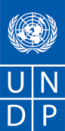 Questionnaire for UNDP vendors in SomaliaDate Position of the person completing the questionnaireName of the companyPhysical address Postal address TelephoneFaxE-mailWebsiteYesNoIt's the top priorityIt's one of the top three prioritiesIt's among our top ten prioritiesIt's important but not a management priorityMaternity leave PolicyYesNoBreastfeeding PolicySexual Harassment PolicyEqual Pay PolicyPaternity PolicyHIV/AIDS Work Place PolicyAffirmative Action PoliciesWork Life Balance PolicyWellness PolicyRecruitment and Selection Policy, which encourages qualified women candidates to applyOtherMaternity leave Policy Breastfeeding PolicyPaternity PolicyYesNoWork-life balance arrangementsInsert the numberMenWomen1-10%11-20%21-30%31-40%41-50%51-60%61-70%71-80%81-90%91-100%Insert the numberMenWomenChairpersonVice ChairpersonTreasurerVice TreasurerSecretaryVice SecretaryOther (please specify)Insert the numberMenWomenInsert the numberMenWomen	     ManagementMaleFemaleExecutive OfficersFinance ManagersPersonnel / HR ManagersIndustrial ManagersMarketing / Retail ManagersResearch & Development ManagersPurchasing ManagersConsultantsOthers (please explain)	      ManagementMaleFemaleExecutive OfficersFinance ManagersPersonnel / HR ManagersIndustrial ManagersMarketing / Retail ManagersResearch & Development ManagersPurchasing ManagersConsultantsOthers (please explain)YesNoYesNoYesNoMaleFemaleYesNoYesNoDocumentsReferencea Schedule of Requirements & Technical SpecificationsSection 3ab Related Services Section 3bc Bid Submission Sheet, Including: Contact details of Bidder (address, tel/fax, e-mail, banking details and contact person).Section 4d Documents establishing the eligibility and qualifications of the proposer Section 5, DS No. 26 Certification of compliance with mandatory pass/fail criteriaSection 5, DS No. 26e Technical Bid formSection 6f Price Schedule form Section 7